Setting               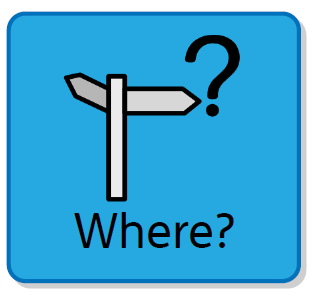 Where in school (inside or outside) would be a good place for our story to take place?Plot                   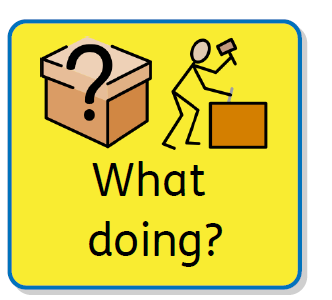 What could happen in the story? Is there a big event or a problem? Dialogue          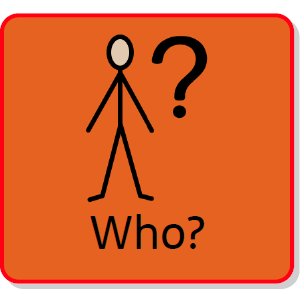 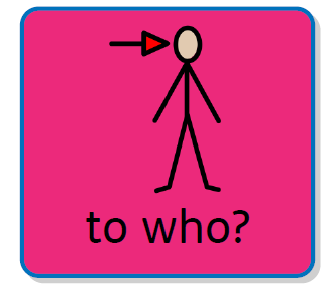 Who could be talking to each other? What could they be saying?    